ОБЩИНА  КРИВОДОЛ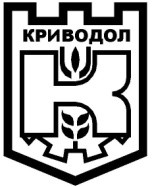 ОБЛАСТ  ВРАЦА3060 гр. Криводол, ул. „Освобождение” № 13, тел. 09117/20-45,  e-mail: krivodol@mbox.is-bg.netОБЯВАНа основание чл. 35, ал. 1 от ЗОС; чл. 91, т.3 и чл. 95 от Наредба № 7 за реда за придобиване, управление и разпореждане с общинското имущество, приета с Решение № 120 от Об С Криводол, по Протокол № 15, в сила от 01.01.2009 г., последно изменена с Решение № 66/ 2018 г. на Административен съд Враца и във връзка с Решение № 506 по  Протокол № 62 от 31.07.2019 г. на Общински съвет Криводол и Заповед № 544/23.10.2020 г. на Кмета на Община КриводолОБЯВЯВАМ:І. Откривам процедура по провеждане на публичен търг с явно наддаване за продажба на недвижим имот - частна общинска собственост, както следва:1. Продажба на недвижим имот - частна общинска собственост, представляващ незастроен УПИ ІV, кв.82, с площ от 1700,00 кв.м. по регулационния план на с. Лесура, общ. Криводол, АОС № 2106/13.05.2020 г., за поправка на АОС № 2101/04.03.2020 г. вписан в Агенция по  вх. рег.№1953, дв. вх. рег.1924/15.05.2020 г., акт № 129, том 5, чрез провеждането на публичен търг с явно наддаване, при начална, продажна, тръжна цена от 3290,00 лв. /три хиляди двеста и деветдесет лева/ 	ІІ. Публичният търг с явно наддаване да се проведе на 12.11.2020 г., от 13.30 часа за имота от тази заповед. ІІІ. В случай, че документи за участие в търга са подадени от повече кандидати, а на търга се яви само един кандидат, търгът се отлага с два часа за 15.00 ч, на 12.11.2020 г. и ако в този срок не се яви друг кандидат, явилият се обявява за спечелил търга по предложената от него цена, която не може да бъде по-ниска от обявената начална тръжна цена.ІV. Определям място на провеждане на търга по тази заповед - заседателната зала на Община Криводол.  V. Определям депозит за участие 10% от началната тръжна цена за имота по тази заповед от 329,00 лв. /триста двадесет и девет лева/. Депозитът за участие в процедурата да се внася под формата на парична сума на касата на Община Криводол или по следната набирателна сметка на Общината IBAN-BG51SOMB91303344127401, BIC-SOMBBGSF при „Общинска банка” АД в срок до 10.11.2020 г.VІ. Определям срок за приемане на заявления за участие в публичният търг с явно наддаване по тази заповед – до 17.00 часа на 10.11.2020 г. Заявленията и придружаващите ги документи за участие в публичният търг с явно наддаване следва да се подават в Центъра за информация и административно обслужване на граждани  (ЦИАОГ) в сградата на Община Криводол на адрес: гр. Криводол, ул. „Освобождение” 13 в запечатан непрозрачен плик, върху който следва да е  посочено името на участника и цялостно наименование на обекта на търга. Допълнения или изменения на подадените предложения не се допускат след представянето им.VІІ. На основание чл. 95, ал. 2 от Наредба № 7 за реда за придобиване, управление и разпореждане с общинското имущество утвърждавам тръжна документация, представляваща неразделна част от настоящата заповед и определям цена от 20.00 лв. за закупуването й. Тръжната документация да се закупува от ЦИАОГ на Община Криводол.VІІІ. Огледите на имота по т. І от тази заповед могат да се извършват свободно лично от заинтересованите лица всеки ден от обявяване на търговете до 10.11.2020 г. включително, като в рамките на работното време на Общинска администрация Криводол (от 08.00 часа до 17.00 часа) през работните дни в този период, при заявено желание от лице, закупило документация за участие в търг по тази заповед на същото се осигурява представител на Община Криводол, който да покаже съответния имот, за което се съставя протокол.ІХ.  За публичният търг с явно наддаване да се публикува обява във вестник „Конкурент”. Същата обява да се постави на информационното табло за обявления в сградата на Община Криводол и кметство с. Лесура, а така също да се публикува на интернет страницата на Община Криводол.За контакти: Община Криводол, гр. Криводол, ул. „Освобождение” 13, телефон 09117/2310 